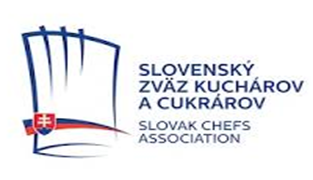 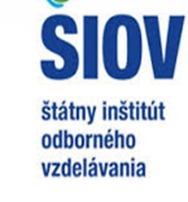 SLOVENSKÝ ZVÄZ KUCHÁROV A CUKRÁROV     a ŠTÁTNY INŠTITÚT ODBORNÉHO VZDELÁVANIApod záštitouMINISTERSTVA ŠKOLSTVA, VEDY, VÝSKUMU A ŠPORTU SLOVENSKEJ REPUBLIKY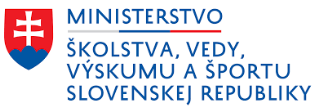 organizujúFINÁLE1. ročníka  postupovej súťaže žiakov hotelových akadémií a stredných odborných škôlv odbore cukrár/cukrárka v školskom roku 2020/2021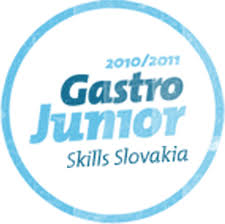 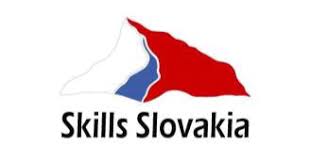          Skills Slovakia - Gastro Junior                                   DEBIC  CUP  CUKRÁRV utorok   8. júna 2021v kuchynskom štúdiu  spoločnosti Senátor Banquet s r. o. , Areál Slovenský   Metrologický ústav, Karloveská 63 Bratislava – Karlova Ves                                 GPS súradnice: 48.1673012,17.046122800000034Organizátori súťaže:     Slovenský zväz kuchárov a cukrárovŠtátny inštitút odborného vzdelávaniaKontaktné osoby: Slovenský zväz kuchárov a cukrárov: Ing. Zuzana Dúžeková  - generálna tajomníčka SZKC    		                                                                                                              szkc@szkc.sk			                                  Štátny inštitút odborného vzdelávania, Bratislava Ing. Vlasta Púchovská - Skills Slovakia puchovska@siov.sk                       Odborný garant súťaže: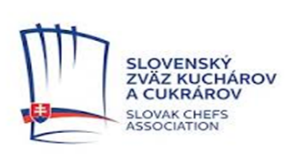 Generálny partner:   METRO Cash & Carry SR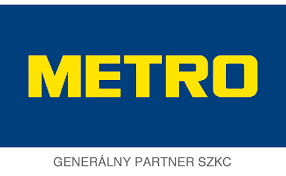 Hlavní  partneri: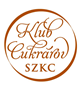 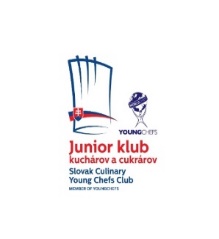 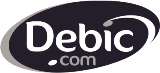 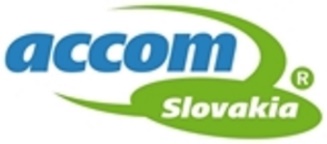      Klub cukrárov              Juinior klub              SZKC                       SZKC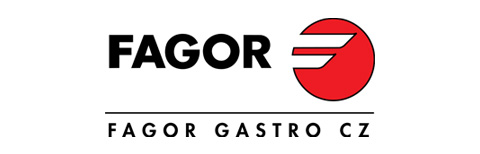 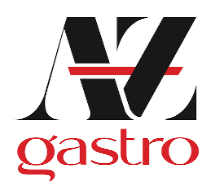 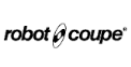 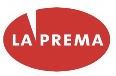     FAGOR  GASTRO CZ                 AZ GASTRO  .                        LA PREMA s. r. o Trnava                                                        Banská  Bystrica Partner súťaže:                                                                                                                                      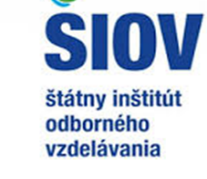 PROPOZÍCIE SÚŤAŽEV súvislosti s pretrvávajúcim ochorením COVID-19 je stále potrebné  počas realizácie súťaží nevyhnutné dodržiavať aktuálne  platné opatrenia Úradu verejného zdravotníctva SR a regionálnych úradov verejného zdravotníctva.  Z dôvodu rýchlo sa meniacej situácie  a možného opätovného vyhlásenia núdzového stavu sa uvedená  súťaž vyhlasuje predbežne a jej oficiálne vyhlásenie bude posúdené a sprocesované na základe ďalšieho vývoja v súvislosti s pandémiou, a to v čo najväčšom možnom predstihu pred samotným konaním súťaže.Celoštátneho kola súťaže sa zúčastní 6 žiakov, ktorí postúpili zo semifinálového kola súťaže konaného dňa 02. decembra 2020 v Bratislave.  Program :     9,00 –   9:30 príchod a registrácia    9,45 – 10,00 otvorenie  súťaže  10,05  - 10,25 príprava pracovísk – súťažiaci v prvom koleI. kolo súťaže10,30 -   12,30  príprava súťažného dezertu12,30 -   12,55  servírovanie súťažného dezertu hodnotiacej komisii a upratanie pracoviska13,05 – 13,25 príprava pracovísk  - súťažiaci v II. koleII. Kolo súťaže 13,30 -  15,30    príprava súťažného dezertu15,30 -  15,55    servírovanie súťažného dezertu  hodnotiacej komisii  a upratanie pracoviskaČasový harmonogram Finálového kola súťaže17,00 Vyhlásenie výsledkov súťaže Súťažné kolo trvá 120 minút  Každý súťažiaci si môže zobrať jedného pomocníka, ktorý mu bude pomáhať pri nosení surovín, umývanie pomôcok, nie pri príprave dezertu  - pečení !!!Súťažiť sa bude v kuchynskom štúdiu. Vybavenie súťažného štúdia:Každý súťažiaci bude mať k dispozícii: konvektomat , 2 indukcie,   Elektrická rúrapracovný stôl , pracovné plochy, chladnička, drez s tečúcou vodou .Okrem toho spoločne: 1 ks sous vide, 1 ks vakuovačka, l ks thermomix Robot CoupeOstatný inventár  - kuchynské náčinie ako nože, vidličky, ocieľky, lopatky a pod. (riad na indukčné varidlo)  vrátane mixérov, hrncov si súťažiaci prinesú sami !!!PRACOVNÉ POKYNY pre celoštátne finálové koloPísomná prípravaKaždý odborný učiteľ popíše prácu svojho súťažiaceho žiaka v odbore cukrár , písomnú prípravu, kalkuláciu na 3 porcie a fotografiu hotového múčnika predloží pred začatím súťaže hodnotiacej komisii.Receptúry súťažných múčnikov , vrátane technologického postupu je potrebné zaslať e-mailom na adresu: szkc@szkc.sk  do 31. mája 2021Popis k súťažným výrobkomDodá súťažiaci. Popis musí obsahovať: názov školy, meno súťažiaceho, názov dezertu. Súťažiaci si môžu dať k súťažnému výrobku vlajočku, alebo malé reklamné predmety školy.Pracovné pomôcky a inventár súťažiacichKaždý súťažiaci si prinesie vlastný inventár a pomôckyPríprava pred súťažným vystúpením:Tzv. manipulačný priestor – príprava, teplá a studená voda a upratovanieOstatné zariadenie, vybavenie a zázemie:Súťažiaci si prinesú vlastné dosky na krájanie,Súťažiaci servírujú dezert na vlastný servis – 3 rovnaké taniereHlavná surovina:    Smotana Stand &overun  - Debic                                 a Čokoláda Callebaut – Zeus Braun                                     jahodyHlavnú surovinu zabezpečí organizátor súťažeSúťažná úloha:Súťažiaci je povinný pripraviť 3 (slovom tri)  porcie súťažného dezertu  s prílohami v časovom limite 120 minútSúťažiaci je povinný pripraviť súťažný dezert  s využitím:povinnej  hlavnej suroviny :    - Smotana Stand &overun  - Debic                                                     - Čokoláda Callebaut – Zeus Braun                                                     - Jahody 70 g na 1 porciu hrubá hmotnosť                        Hlavnú surovinu dodá organizátor - SZKCOstatné potrebné suroviny a špeciálne suroviny  si  súťažiaci   zabezpečia  sami,  podľa vlastného uváženia (príloha,  dekorácia )  na vlastné nákladyZákladným mottom súťažnej úlohy je Zdravá výživa a zdravé produkty v modernej gastronómiiReštauračný dezert  s jahodami je chápaný ako súčasť trojchodového menu, zložený minimálne z 5 komponentovJe potrebné pripraviť moderný dezert vo váhe 100 – 120 g vrátane  zvolenej ozdoby. Ozdoba musí byť pripravovaná na miestedezert môže byť teplý, studený alebo kombinovaný, veľkosťou by mal zodpovedať zásadám trojchodového menu s prvkami  modernej gastronómiesúčasťou dezertu by malo byť väčšie množstvo ovocia; mrazené ovocie odporúčame doplniť aj čerstvým ovocímsúťažiaci by mal pracovať odborne a organizovane podľa dôležitosti jednotlivých pracovných úkonov súťažiaci  si suroviny zabezpečí sám (okrem hlavných surovín ) podľa vlastnej receptúry súťažiaci je povinný si pripraviť a dopraviť suroviny na súťaž podľa platných hygienických predpisov, HACCPna prípravu pred súťažným  vystúpením je k dispozícii manipulačný priestor, kde sa súťažiaci môže pripraviť, nesmie však začať pracovaťsúťažiaci môže voliť ľubovoľné časti dezertu vo vhodnej kombinácii ako sú rôzne rôsoly, omáčky, peny, pyré, mouse, želé, ganaché, ochutený karamel....pri súťažnej úlohe môže súťažiaci využiť aj ďalšie pomôcky a náčinie, musí si ich však doniesť do štúdia (šľahače, roboty....a pod)povolené prekročenie časového limitu súťažnej úlohy je  5 minút; potom  nasleduje znižovanie bodového hodnotenia až diskvalifikáciana prezentáciu dezertu si súťažiaci zabezpečí vlastné výstavné tanierepočas práce si súťažiaci riadi organizáciu celého pracovného priestoru a prípravy dezertu samostatne podľa písomnej prípravyJe povolené Čerstvé ovocie - umyté nenakrájanéOvocie – v náleveTuhé, liate alebo kysnuté cesto v surovom stave, neupečené Čokoládu  roztopenú, nenatemperovanú  Opražené jadroviny, mandle, lieskové orechy, vlašské orechy, upravené mletím, sekaním Suroviny môžu byť dopredu naváženéSmotana nevyšľahaná Používať čerstvé, kandizované alebo sušené bylinky, jedlé kvetyJe zakázané priniesť so sebou hotové predpripravené suroviny (krájané, strúhané, okrem jadrovín, atď.) priniesť hotové pripravené omáčky, tepelne spracované ovocie priniesť pripravené ozdoby, ozdoby voliť jednoduché, ktorých príprava nie je náročnápoužívať nejedlé časti ovocia, nejedlé dekoráciepoužívať poškodené a zdravotne nevyhovujúce potraviny používať hotové upečené korpusy !!!! Súťažiaci, ktorí porušia tieto pravidlá budú sankcionovaní 10% zrážkou  z konečného   počtu dosiahnutých bodovPokyny k finálovému kolu súťažepracovné oblečenie a úprava zovňajšku súťažiacich musí byť v súlade s predpismi o    osobnej hygiene zamestnancov v spoločnom stravovaní, tzn. súťažiaci musí mať                profesionálne oblečenie - kuchársku čiapku,   kuchársky rondon,   tmavé  alebo                  kuchárske   nohavice, pracovnú obuv (nie napr. tenisky,) súťažiaci majú možnosť uložiť si inventár v priestoroch, ktoré budú vyhradené na šatne pre   súťažiacich.    Povolené prekročenie časového limitu a súťažnej úlohy je 5 minút, potom nasleduje znižovanie bodov až diskvalifikácia.Po skončení súťažnej úlohy má súťažiaci maximálne 5  minút na upratanie            pracoviska a prenechanie ďalšiemu súťažiacemu; potom môže využiť                 vyhradený priestor na umývanie riaduTechnológia spracovania povinnej suroviny je súčasťou  súťažnej úlohy a je neoddeliteľnou technického hodnotenia.Súťažná úloha je zostavená so snahou vytvoriť cenovo prijateľný dezert a prispieť k správnemu technologickému spracovaniu hlavnej suroviny.Kvalita tepelnej úpravy je základom spokojnosti hosťa; snaha o využívanie moderných pracovných postupov a kulinárskych úprav je predmetom záujmu hodnotiacich komisárov.Vytvorenie moderného dezertu  vyplýva zo sústavnej snahy o propagáciu slovenskej kuchyne. Vrcholová juniorská súťaž cukrárov chce týmto  prispieť k jej popularizácii a presadeniu v rámci medzinárodnej gastronómie .Hlavnú  surovinu zabezpečí organizátorVšetky  ostatné suroviny si zabezpečia súťažiaci samiSúťažný dezert sa servíruje na vlastný inventár – 3x rovnaký tanierNa prípravu pred súťažným vystúpením je  k dispozícii manipulačný priestor, kde sa súťažiaci môže pripraviť, nesmie však začať pracovať.Časový limit stanovený na prípravu súťažného dezertu je 120 minút. Povolené prekročenie časového limitu a súťažnej úlohy je 5 minút, potom nasleduje znižovanie bodov až diskvalifikácia.Po skončení súťažnej úlohy má súťažiaci maximálne päť minút na upratanie pracoviska a jeho prenechanie ďalšiemu súťažiacemu; potom môže využiť vyhradený priestor na umývanie riadu.Prerušenie súťažnej úlohy. Časomerač zastaví čas pri zranení súťažiaceho a to maximálne na dobu 5 minút. Pokiaľ súťažiaci nemôže pokračovať do uplynutia tejto doby, musí odstúpiť. Po ošetrení o pokračovaní v súťaží rozhodnú hodnotiaci komisári. Pri poruche alebo nefunkčnosti technického zariadenia (nezavinené súťažiacim) je nárok na prerušenie času s dĺžkou prerušenia viac  ako 5 minút. Súťažiaci ohlási poruchu hodnotiacemu komisárovi, ten zastaví plynutie jeho súťažného času a spustí ho až po odstránení poruchy. Súťažiaci na vlastnú žiadosť môže začať plniť  súťažnú úlohu aj  znova. Čas začiatku určí hodnotiaca komisia.  DO ZVLÁŠTNEJ POZORNOSTI:Členom hodnotiacej komisie je vyhradené právo na degustáciu už počas plnenia súťažnej úlohy a pred podávaním Kritéria hodnotenia súťažných úloh v odbore CUKRÁRHygiena, ochrana zdravia čistota pri každej súťažnej úlohePríprava pracoviskaDodržiavanie gastronomických pravidiel Dodržiavanie správnosti kalkulácieNápad, kreativita a ukladanie výrobkov Kompletnosť súťažného zadania Využitie surovín k zadanej téme Sezónnosť použitých surovínKombinácia surovínRôznorodosť tvarov výrobkovVáha a veľkosť výrobkov zodpovedajúca súťažnému zadaniuKombinácia a prirodzenosť fariebPoužitie a možnosť realizácie v praxiMinimalizovanie odpaduSchopnosť riešiť problémy a nečakané situácieKomunikačné schopnosti – znalosť anglického jazyka, na základnej komunikačnej úrovniSchopnosť pohotovo reagovaťProfesionálny prístup k práci a profesionálne vystupovanie za každých okolnostíPrezentácia jedlaChuť pokrmuDodržiavanie časových limitov Celkový dojemKritéria hodnotenia vychádzajú zo smerníc WACSBodové hodnotenieHodnotiaca komisia bude zložená z renomovaných odborníkov, certifikovaných  hodnotiteľov národných súťaží podľa kritérií  Svetovej organizácie kuchárskych asociácií WACS: Vyhodnotenie výsledkov súťaže: 8. júna 2021 cca 17,00 hodobed a občerstvenie pre súťažiacich, a sprevádzajúceho  učiteľa, zabezpečí organizátor v mieste konania súťaže – v priestoroch  spoločnosti :Senátor Banquets  s.r.oAreál Slovenský Metrologický ústavKarloveská 63, Bratislava – Karlova VesDOPOLUDNIA :Škola ZačiatokPrípravy pokrmuServírovanieLýdia BABICZOVÁStredná odborná škola gastronómie a služiebHviezdoslavova 55942 01 Šurany 10,3012,30Katalin CINTULA Stredná odborná školaobchodu a služiebBudovateľská 32945 01 Komárno10,3012,30Kristína BAČÍKOVÁSOŠ hotelových služieb a obchoduJabloňová 1351960 01 Zvolen10,3012,30POPOLUDNÍ :ŠKOLAZačiatokPrípravy pokrmuServírovanieKristína ČAMBOROVÁHotelová akadémiaHlinská 31 010 01 Žilina13,3015,30Dominika KUBICOVÁ Stredná odborná škola obchodu a služiebU. 17 novembra 2579022 01 Čadca13,3015,30Sebastián TÓTHHotelová akadémiaJužná trieda 10040 01 Košice13,3015,30Súťažná úlohaMaximálny Počet bodov Minimálny Počet bodov SpoluMise en place10      010Použitie surovín20      020Zostava pokrmu a technologické postupy 10      010Dodržanie časovéhoLimitu 05      005Chuť45      045Prezentácia jedla10      010SPOLU100      0100